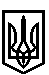 ТРОСТЯНЕЦЬКА СІЛЬСЬКА РАДАСТРИЙСЬКОГО РАЙОНУ ЛЬВІВСЬКОЇ ОБЛАСТІХ сесія VІІІ скликанняР І Ш Е Н Н Я              2021 року                                 с. Тростянець		                                 ПРОЄКТПро затвердження технічної документації  щодо встановлення меж земельної ділянки в натурі(на місцевості) для будівництва і обслуговування житлового будинку, господарських будівель і спорудта передачу її у власність Держило О.С. в с. Луб’яна              Розглянувши заяву Держило О.С. про затвердження технічної документації із землеустрою щодо встановлення меж земельної ділянки для будівництва і обслуговування житлового будинку, господарських будівель і споруд в селі Луб’яна та передачу її у власність, враховуючи висновок постійної комісії сільської ради з питань земельних відносин, будівництва, архітектури, просторового планування, природних ресурсів та екології, відповідно до статей 12, 81, 118, 121, 122, 186  Земельного Кодексу України,  пункту 34 частини першої статті 26 Закону України «Про місцеве самоврядування в Україні»,  сільська радав и р і ш и л а:             1. Затвердити технічну документацію щодо встановлення меж Держило Оксані Степанівні земельної ділянки площею 0,25 га ІКН 4623081200:03:001:0136 для будівництва і обслуговування житлового  будинку, господарських будівель і споруд в селі Луб’яна, вул. Армійська,4             2. Передати безоплатно у приватну власність Держило Оксані Степанівні земельну ділянку площею 0,25 га ІКН 4623081200:03:001:0136 для будівництва і обслуговування житлового  будинку, господарських будівель і споруд в селі Луб’яна, вул. Армійська,4             3. Контроль за виконанням рішення покласти на постійну комісію з питань земельних відносин, будівництва, архітектури, просторового планування, природних ресурсів та екології  (голова комісії І. Соснило).Сільський голова                                                          		            Михайло ЦИХУЛЯК